Concours photos  2018 – Ussel « Le bois dans tous ses états »Formulaire de présentation Photo n° ………. (À remplir par les organisateurs)Nom : 	Prénom : 	Adresse : 	Téléphone : 	Adresse courriel : 	La date et le lieu de la prise de vue : 	Texte de présentation (deux lignes maximum) : Pour les mineurs : Âge : Autorisation parentale de participation : Je soussigné(e) …………………………………………………….., mère – père – tuteur (barrer les mentions inutiles), autorise mon enfant à participer au concours photos 2018 organisé par la Ville d’Ussel.Date : Signature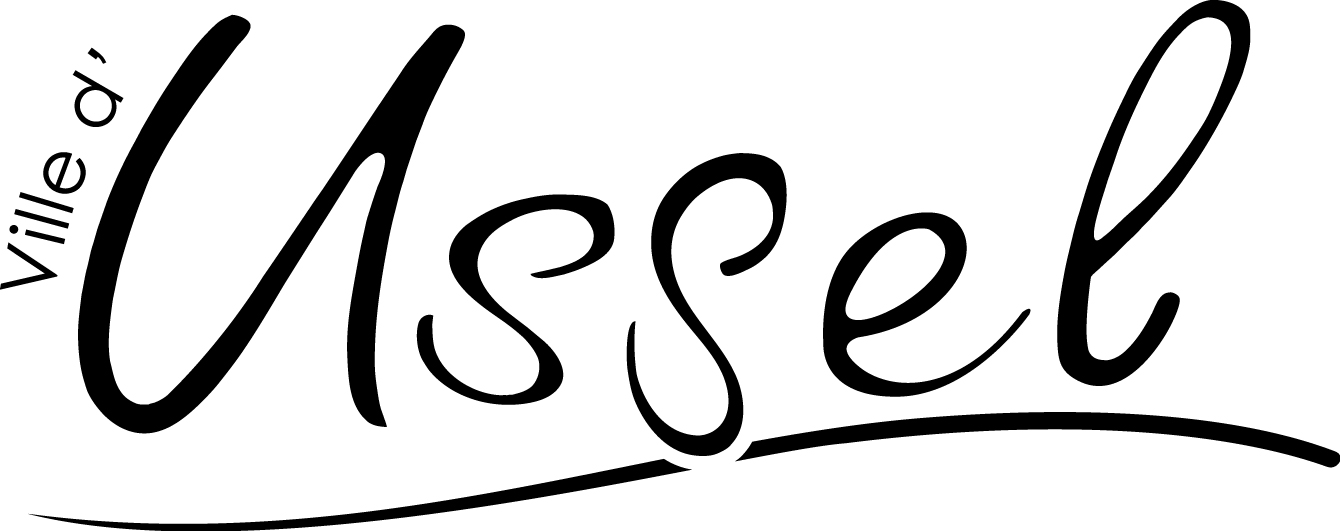 